Bilaga 2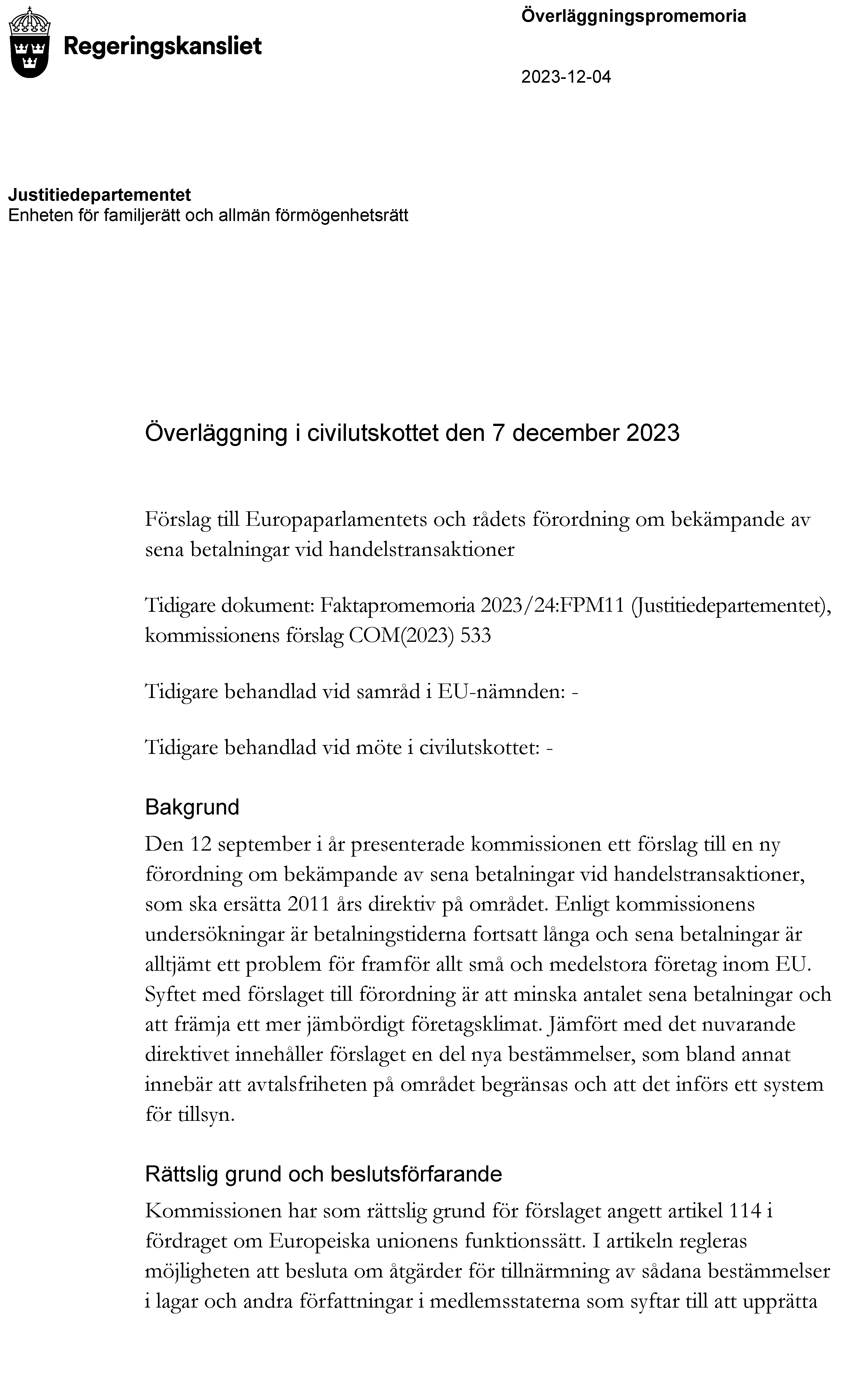 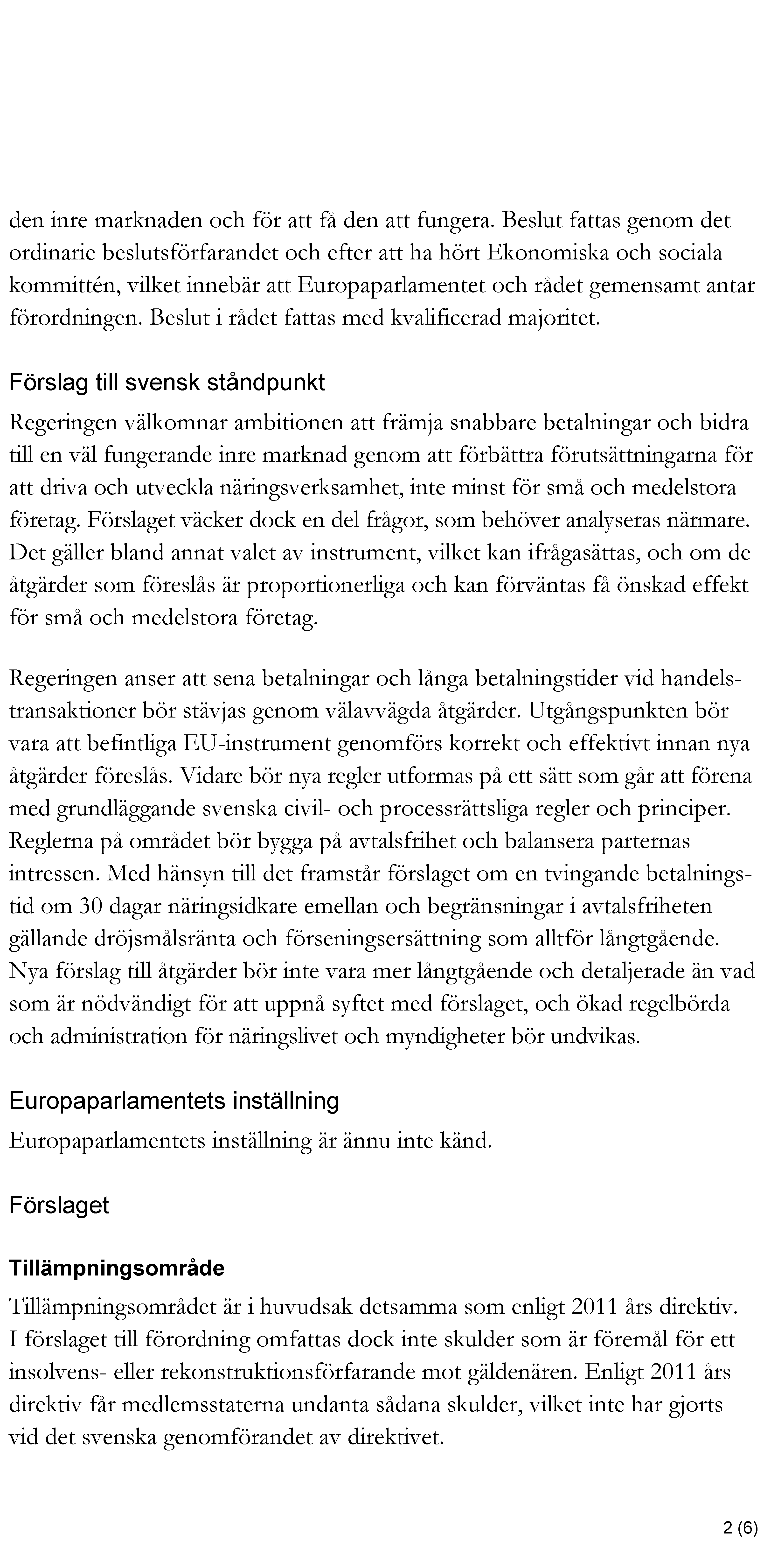 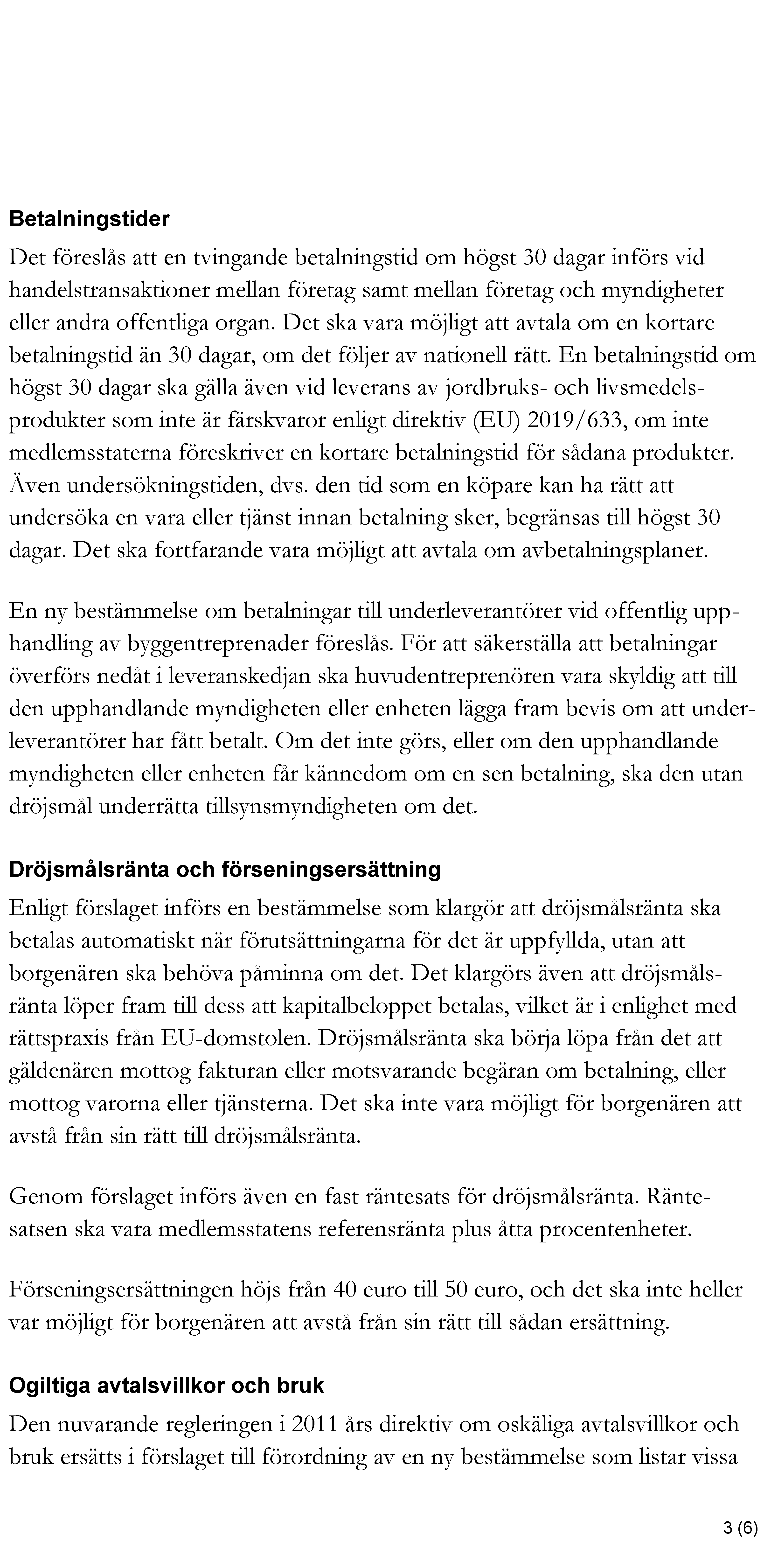 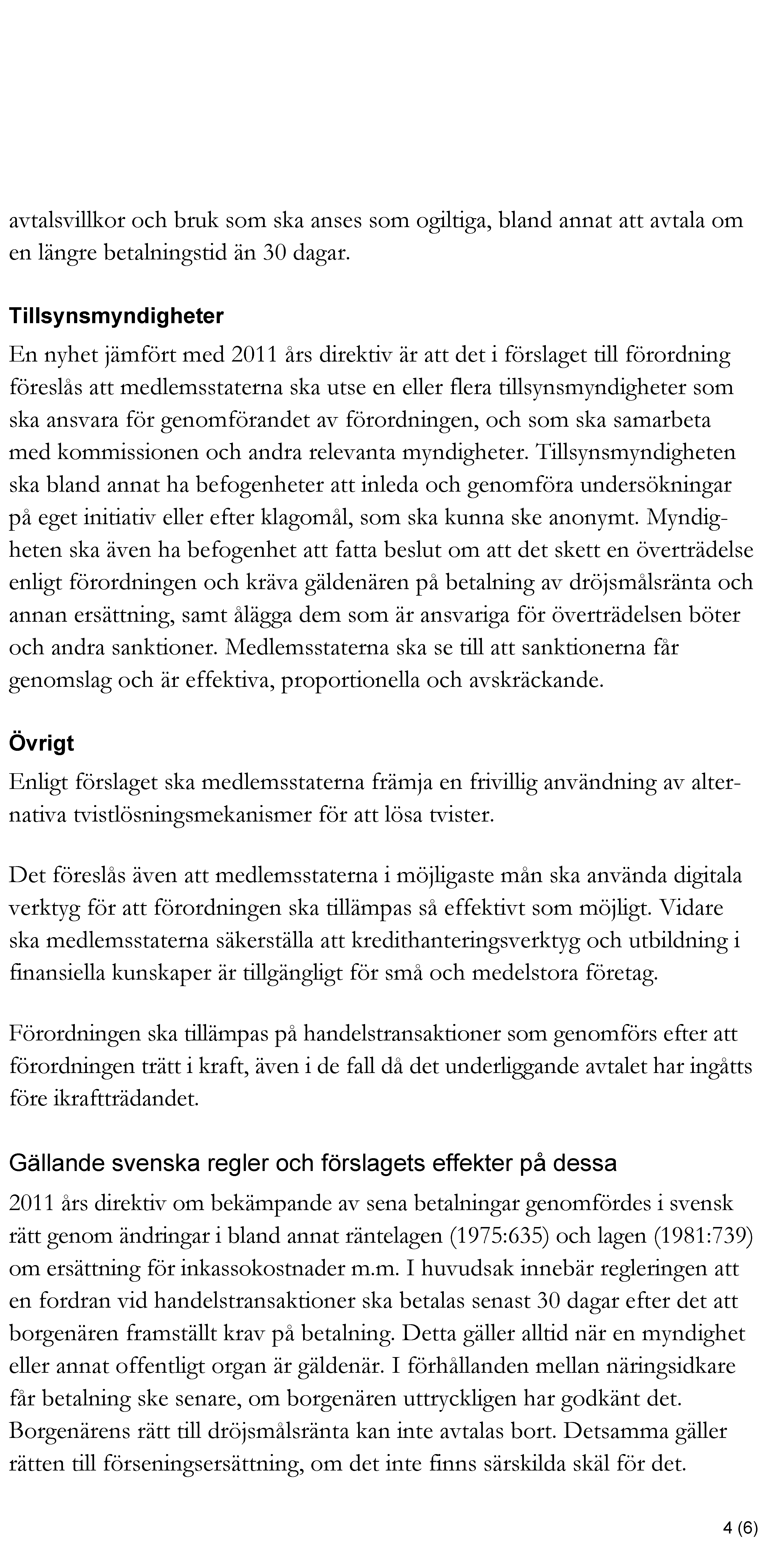 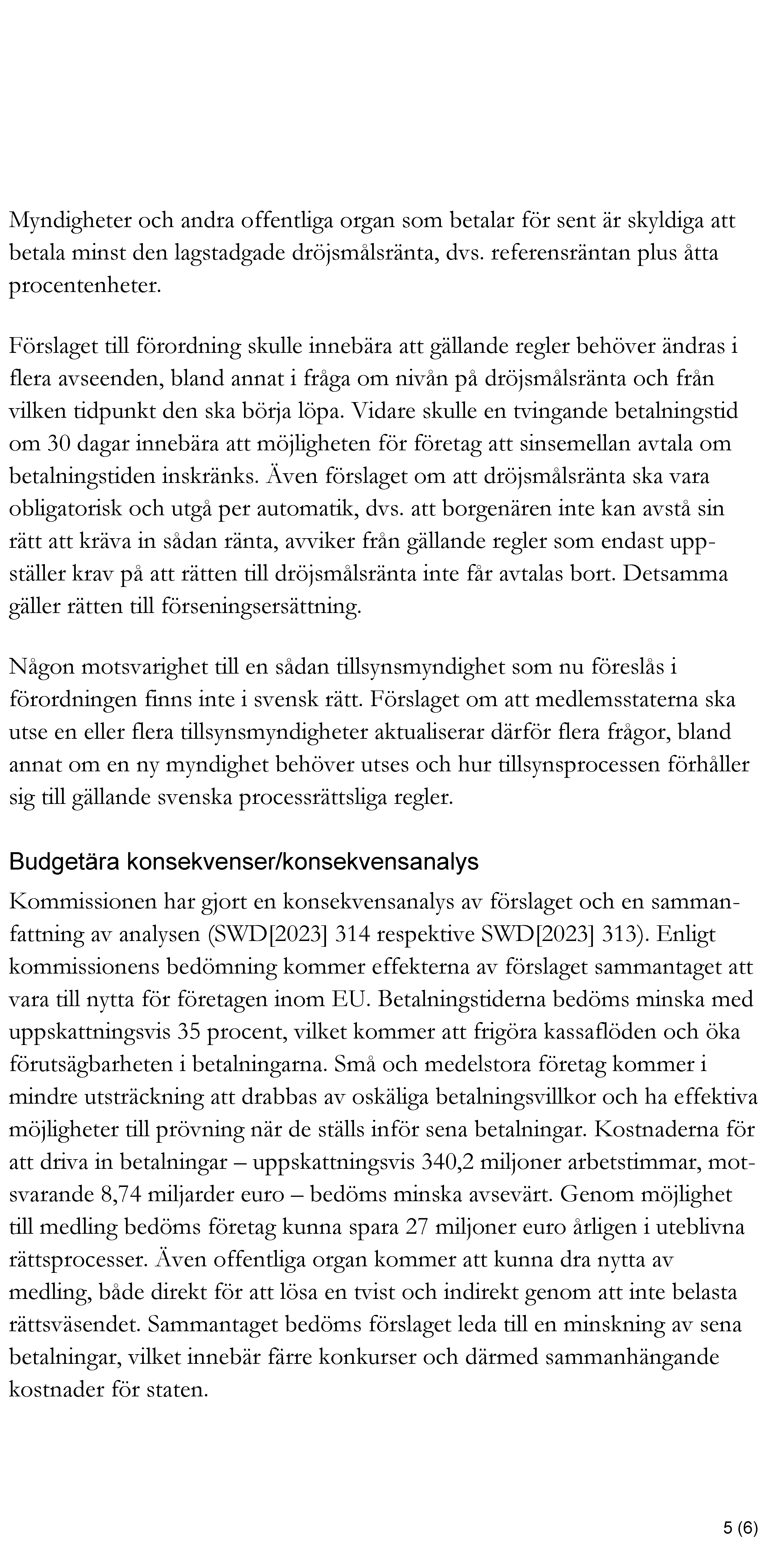 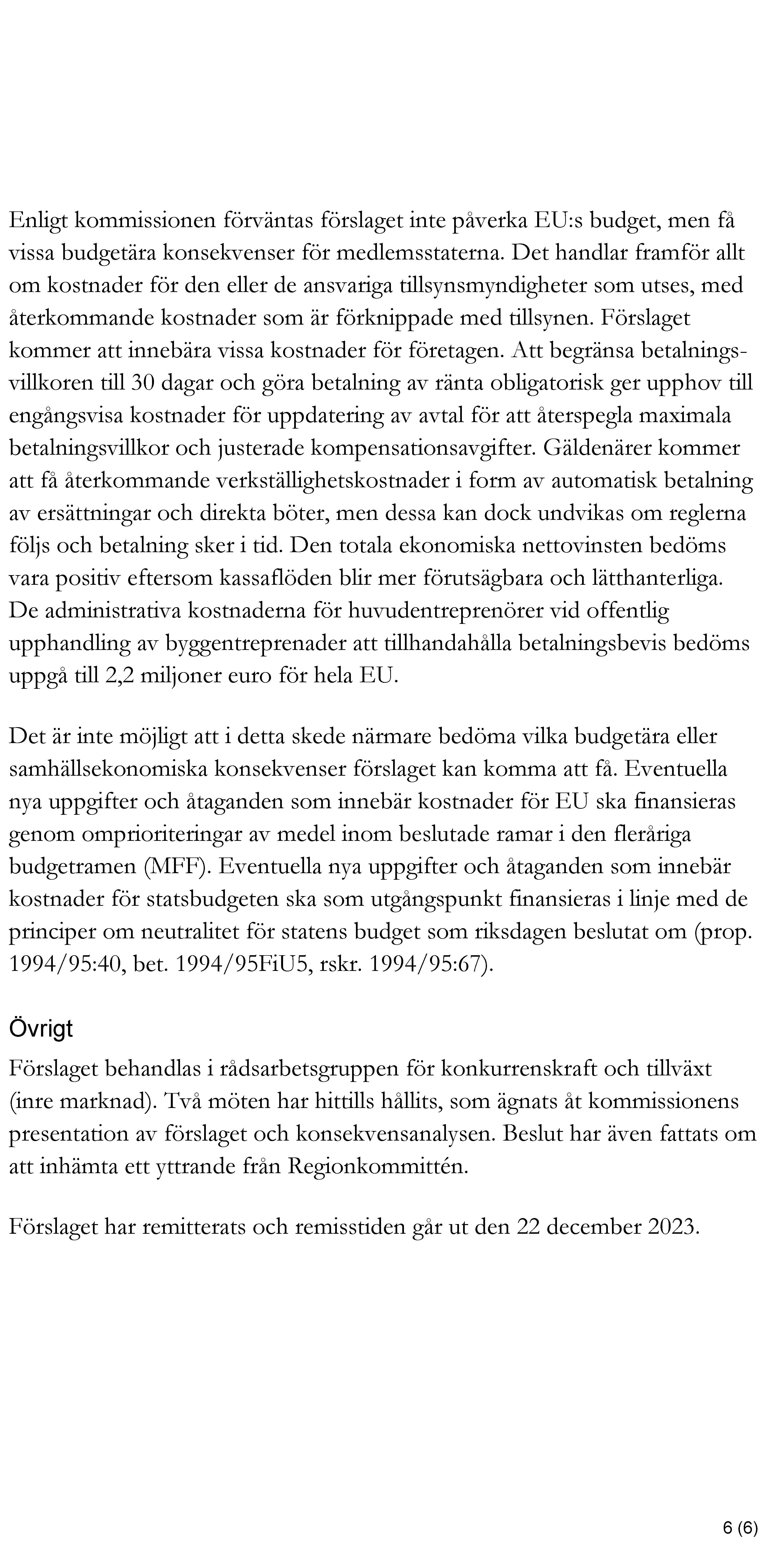 RIKSDAGENCIVILUTSKOTTETPROTOKOLL UTSKOTTSSAMMANTRÄDE 2023/24:12DATUM2023-12-07TID9.30–10.13NÄRVARANDESe bilaga 1§ 1Förslag till förordning om bekämpande av sena betalningar vid affärstransaktionerUtskottet överlade med statssekreterare Mikael Kullberg, biträdd av medarbetare från Justitiedepartementet.Underlaget utgjordes av kommissionens förslag, COM(2023) 533, och Regeringskansliets överläggningspromemoria (dnr 609-2023/24). Statssekreterare Mikael Kullberg redogjorde för regeringens ståndpunkt i enlighet med överläggningspromemorian (bilaga 2).Ordföranden konstaterade att det fanns stöd för regeringens ståndpunkt. S-, V- och MP-ledamöterna anmälde följande avvikande ståndpunkt, där avvikelsen i förhållande till regeringens ståndpunkt är kursiverad:Regeringen välkomnar ambitionen att främja snabbare betalningar och bidra till en väl fungerande inre marknad genom att förbättra förutsättningarna för att driva och utveckla näringsverksamhet, inte minst för små och medelstora företag. Förslaget väcker dock en del frågor, som behöver analyseras närmare. Det gäller bland annat valet av instrument, vilket kan ifrågasättas, och om de åtgärder som föreslås är proportionerliga och kan förväntas få önskad effekt för små och medelstora företag. Regeringen anser att sena betalningar och långa betalningstider vid handelstransaktioner bör stävjas genom välavvägda åtgärder. Utgångspunkten bör vara att befintliga EU-instrument genomförs korrekt och effektivt innan nya åtgärder föreslås. Vidare bör nya regler utformas på ett sätt som går att förena med grundläggande svenska civil- och processrättsliga regler och principer. Reglerna på området behöver harmoniseras. Den slutliga utformningen av förordningen behöver formuleras efter grundlig analys av förhållandet mellan regleringsåtgärder och den angelägna målsättningen att minska förekomsten av sena betalningar. Nya förslag till åtgärder bör inte vara mer långtgående och detaljerade än vad som är nödvändigt för att uppnå syftet med förslaget, och ökad regelbörda och administration för näringslivet och myndigheter bör undvikas.Denna paragraf förklarades omedelbart justeradUnder överläggningen närvarade en tjänsteman från EU-nämndens kansli. § 2EU-informationStatssekreterare Mikael Kullberg, biträdd av medarbetare från Justitiedepartementet, informerade om pågående förhandlingar i EU. Underlaget utgjordes av Regeringskansliets promemoria (dnr 610-2023/24). Under informationen närvarade en tjänsteman från EU-nämndens kansli.§ 3Justering av protokollUtskottet justerade protokoll 2023/24:11.§ 4Utgiftsområde 18 Samhällsplanering, bostadsförsörjning och byggande samt konsumentpolitik (CU1)Utskottet fortsatte beredningen av proposition 2023/24:1 och 
motioner.Utskottet justerade betänkande 2023/24:CU1.S-, V-, C- och MP-ledamöterna avstod från ställningstagande under förslagspunkt 2. V-ledamoten anmälde en reservation.S-, V-, C- och MP-ledamöterna anmälde särskilda yttranden.§ 5Förslag till ändring av direktiv om alternativ tvistlösning vid konsumenttvister samt direktiven (EU) 2015/2302, (EU) 2019/2161 och (EU) 2020/1828
Utskottet fortsatte subsidiaritetsprövningen av COM(2023) 649. Utskottet ansåg att förslaget inte strider mot subsidiaritetsprincipen. Denna paragraf förklarades omedelbart justerad.§ 6Förslag till förordning om upphävande av förordning (EU) nr 524/2013 och om ändring av förordningarna (EU) 2017/2394 och (EU) 2018/1724 vad gäller stängning av den europeiska plattformen för tvistlösning onlineUtskottet fortsatte subsidiaritetsprövningen av COM(2023) 647. Utskottet ansåg att förslaget inte strider mot subsidiaritetsprincipen. Denna paragraf förklarades omedelbart justerad.
§ 7Ersättningsrätt samt insolvens- och utsökningsrätt (CU10)Utskottet inledde beredningen av motioner.Ärendet bordlades.§ 8Genomförande av EU:s nya dricksvattendirektivUtskottet behandlade frågan om yttrande till miljö- och jordbruksutskottet över proposition 2023/24:30 och motioner.Frågan bordlades.§ 9Överlämnande av motionsyrkandeUtskottet överlämnade motion 2023/24:2320 av Alireza Akhondi m.fl. (C) yrkande 20 till socialutskottet under förutsättning att det utskottet tar emot motionsyrkandet.§ 10Överläggning om EU-frågaUtskottet beslutade att överlägga med regeringen om förslaget till direktiv om harmonisering av vissa delar av insolvensrätten, COM(2022) 702.§ 11SammanträdestidUtskottet beslutade att sammanträdena torsdagen den 14 december och tisdagen den 19 december 2023 får pågå under arbetsplenum i kammaren. § 12Nästa sammanträdeNästa sammanträde äger rum torsdagen den 14 december 2023 
kl. 8.30.Vid protokolletJusteras den 14 december 2023Malcolm Momodou Jallow Vid protokolletJusteras den 14 december 2023Malcolm Momodou Jallow Vid protokolletJusteras den 14 december 2023Malcolm Momodou Jallow CIVILUTSKOTTETFÖRTECKNING ÖVER
LEDAMÖTERFÖRTECKNING ÖVER
LEDAMÖTERFÖRTECKNING ÖVER
LEDAMÖTERFÖRTECKNING ÖVER
LEDAMÖTERFÖRTECKNING ÖVER
LEDAMÖTERFÖRTECKNING ÖVER
LEDAMÖTERFÖRTECKNING ÖVER
LEDAMÖTERFÖRTECKNING ÖVER
LEDAMÖTERFÖRTECKNING ÖVER
LEDAMÖTERFÖRTECKNING ÖVER
LEDAMÖTERBilaga 1till protokoll 2023/24:12Bilaga 1till protokoll 2023/24:12Bilaga 1till protokoll 2023/24:12Bilaga 1till protokoll 2023/24:12Bilaga 1till protokoll 2023/24:12Bilaga 1till protokoll 2023/24:12§ 1–3§ 1–3§ 4–12§ 4–12§ 5–7§ 5–7§ 8–12§ 8–12LEDAMÖTERLEDAMÖTERNRNRNRNRNNRNRNRMalcolm Momodou Jallow (V), ordf.Malcolm Momodou Jallow (V), ordf.XXXXMikael Eskilandersson (SD), vice ordf.Mikael Eskilandersson (SD), vice ordf.XXXXJennie Nilsson (S)Jennie Nilsson (S)XXXXDavid Josefsson (M)David Josefsson (M)XXXXLeif Nysmed (S)Leif Nysmed (S)XXXXRoger Hedlund (SD)Roger Hedlund (SD)XXXXLaila Naraghi (S)Laila Naraghi (S)XXXXLars Beckman (M)Lars Beckman (M)XXXXDenis Begic (S)Denis Begic (S)Martin Westmont (SD)Martin Westmont (SD)XXXXAnna-Belle Strömberg (S)Anna-Belle Strömberg (S)XXXXEllen Juntti (M)Ellen Juntti (M)OLarry Söder (KD)Larry Söder (KD)XXXXAlireza Akhondi (C)Alireza Akhondi (C)OXXXBjörn Tidland (SD)Björn Tidland (SD)XXXXKatarina Luhr (MP)Katarina Luhr (MP)XXXXJakob Olofsgård (L)Jakob Olofsgård (L)XXXXSUPPLEANTERSUPPLEANTERSara Gille (SD)Sara Gille (SD)Markus Kallifatides (S)Markus Kallifatides (S)XXXXJennie Wernäng (M) Jennie Wernäng (M) XXXXJessica Rodén (S)Jessica Rodén (S)Patrik Jönsson (SD)Patrik Jönsson (SD)Adrian Magnusson (S)Adrian Magnusson (S)Magnus Resare (M)Magnus Resare (M)Johanna Haraldsson (S)Johanna Haraldsson (S)Ulf Lindholm (SD)Ulf Lindholm (SD)Johan Löfstrand (S)Johan Löfstrand (S)Ulrika Heindorff (M)Ulrika Heindorff (M)Isabell Mixter (V)Isabell Mixter (V)OOOODan Hovskär (KD)Dan Hovskär (KD)Martina Johansson (C)Martina Johansson (C)XJuno Blom (L)Juno Blom (L)XUlrika Westerlund (MP)Ulrika Westerlund (MP)Arin Karapet (M)Arin Karapet (M)Andrea Andersson Tay (V)Andrea Andersson Tay (V)Anne-Li Sjölund (C)Anne-Li Sjölund (C)Mathias Bengtsson (KD)Mathias Bengtsson (KD)Magnus Oscarsson (KD)Magnus Oscarsson (KD)Daniel Helldén (MP)Daniel Helldén (MP)Robert Hannah (L)Robert Hannah (L)Cecilia Rönn (L)Cecilia Rönn (L)Birger Lahti (V)Birger Lahti (V)Jan Riise (MP)Jan Riise (MP)N = närvarande X = ledamöter som deltagit i handläggningen X = ledamöter som deltagit i handläggningen X = ledamöter som deltagit i handläggningen X = ledamöter som deltagit i handläggningen X = ledamöter som deltagit i handläggningen X = ledamöter som deltagit i handläggningen X = ledamöter som deltagit i handläggningen X = ledamöter som deltagit i handläggningen X = ledamöter som deltagit i handläggningen X = ledamöter som deltagit i handläggningen X = ledamöter som deltagit i handläggningen X = ledamöter som deltagit i handläggningen X = ledamöter som deltagit i handläggningen X = ledamöter som deltagit i handläggningen X = ledamöter som deltagit i handläggningen X = ledamöter som deltagit i handläggningen R = omröstning med rösträkning O = ledamöter varit närvarande men inte deltagit O = ledamöter varit närvarande men inte deltagit O = ledamöter varit närvarande men inte deltagit O = ledamöter varit närvarande men inte deltagit O = ledamöter varit närvarande men inte deltagit O = ledamöter varit närvarande men inte deltagit O = ledamöter varit närvarande men inte deltagit O = ledamöter varit närvarande men inte deltagit O = ledamöter varit närvarande men inte deltagit O = ledamöter varit närvarande men inte deltagit O = ledamöter varit närvarande men inte deltagit O = ledamöter varit närvarande men inte deltagit O = ledamöter varit närvarande men inte deltagit O = ledamöter varit närvarande men inte deltagit O = ledamöter varit närvarande men inte deltagit O = ledamöter varit närvarande men inte deltagit 